Maraton 2016T, 11.12.2016Autori: Asachi, Punctul pe H, H5N1, Beleizis.Runda 11. Nu avem întrebarea zero, așa că trecem deodată la prima întrebare.Această întrebare ar fi putut să fie pusă în India deja în secolul XII. Răspunsul la întrebare este „pentru că este un singur mod de a aranja zero elemente”.Î: Dar care este întrebarea?Răspuns: De ce 0! este 1?Comentariu: O! – zero factorial. Conceptul de număr factorial a fost inventat în India în secolul XII. De asemenea, în India exista conceptul numărului 0. Se consideră că Fibonacci sau Leonardo of Pisa au fost decisivi în aducerea conceptului 0 în Europa.Surse: https://en.wikipedia.org/wiki/0_(number)https://en.wikipedia.org/wiki/FactorialAutor: Octavian Sirețeanu, Echipa Asachi2. Atenție, în întrebare este o înlocuire!În luna august a acestui an, autoritățile nord-coreene au interzis consumul de carne din cauza că ar afecta stabilitatea internă. Î: Numiți termenul de origine greacă ce a fost înlocuit prin „consumul de carne”?Răspuns: SarcasmulComentariu: Din greacă - σαρκασμός (sarkasmós) - a sfâșia carne.Sursă: http://www.rfa.org/english/news/korea/warned-09022016160227.htmlAutor: Echipa Beleizis.3. Un calambur cunoscut de la noi menționează faptul că cei care vin și cer cele două elemente devin în cele din urmă cele două elemente. Î: În ce poezie găsim calamburul? Răspuns: Scrisoarea a III-aComentariu: "Au venit şi-n ţara noastră de-au cerut pământ şi apă - 
Şi nu voi ca să mă laud, nici că voi să te-nspăimânt,
Cum veniră, se făcură toţi o apă ş-un pământ." 
Autor: Octavian Sirețeanu, Echipa Asachi4. Scriitorul rus Aleksandr Bogdanov descrie în romanul intitulat „Steaua roşie” publicat în 1908 instaurarea regimului comunist la vecina noastră.Î: Despre ce vecină este vorba?Răspuns: Planeta MarteComentariu: Marte este planeta roşie. Este un roman science-fiction.Sursa: Lucian Boia, Între înger şi fiară. Mitul omului diferit din Antichitate până în zilele noastre, ed. Humanitas, Bucureşti, 2011, p. 205.Autor: Orest Dabija, Echipa Asachi5. Un documentar despre o mare tragedie poartă denumirea de „Lumină albă şi Y neagră”. Î: Ce am înlocuit prin Y?Răspuns: PloaieComentariu: Ploaia neagră reprezintă un fenomen specific care apare după lansarea unei bombe atomice. Documentarul vorbește despre bombele atomice aruncate asupra Japoniei.Sursa: https://www.youtube.com/watch?v=xpMZkXXHf6o Autor: Orest Dabija, Echipa Asachi6. O legendă glumeață spune că primul X a fost o muscă folosită de călugărul irlandez Coloman din Elo. Numiți X prin 3 cuvinte!Răspuns: Semn de carteComentariu: Conform legendei, călugărul, la întreruperea lecturii, punea o muscă pe ultimul rând citit. Materialul distribuit are forma unui semn de carte.Sursă: https://ro.wikipedia.org/wiki/Semn_de_carteAutor: Octavian Sirețeanu, Echipa Asachi7. Hans Christian Andersen se referea la unul dintre cei mai buni prieteni de-ai săi, fizicianul Oersted, ca la „marele X”, şi prin comparaţie, referindu-se la sine însuşi se numea „micul X”.Î: Care 2 cuvinte au fost înlocuite prin X?Răspuns: Hans ChristianComentariu: Hans Christian Oersted a fost unul dintre cei mai mari fizicieni ai secolului al XIX-lea şi o somitate ştiinţifică foarte populară în timpul vieţii sale.Sursa: Steven Weinberg, Naşterea particulelor subatomice, ed. Humanitas, Bucureşti, 2007, p. 76.Autor: Orest Dabija, Echipa Asachi8. În perioada 1885-1918 el era considerat cel mai înalt munte al Germaniei, având o înălțime de circa 19.340 de picioare.Î: Numiți-l!Răspuns: Kilimanjaro.Comentariu: În perioada menționată zona dată a fost colonie a Germaniei, teritoriul fiind botezat „Africa Orientală Germană”.Autor: Echipa Beleizis.9. 
Aveți în față prima parte a unui articol din ziarul La Vanguardia.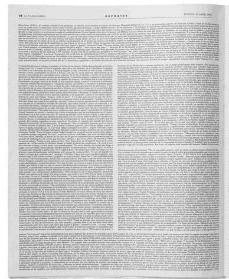 Î: Despre ce activitate era articolul?Răspuns: Tenis de câmp.Comentariu: Spațiul liber reprezintă jumătate din terenul de tenis, articolul fiind constituit din 2 pagini simetrice.Autor: Costel Bocancea, Echipa Beleizis10. Banc. Diferența dintre democrație și feudalism este că în democrație votul tău contează, iar în feudalism… Î: Terminați bancul prin exact 17 litere!Răspuns: Contele tău voteazăSe acceptă: Doar răspuns exact. Faptul că cerem numărul de litere nu este doar îngustare, dar și indiciu că este un joc de cuvinte care trebuie surprins în întregime. Informații în plus în întrebare nu sunt.Autor: Ion-Mihai Felea, Echipa AsachiRunda 211. Valeriu Nicolae a fost un elev foarte bun la informatică, dar adesea calculatoarele din școală erau ocupate, așa că acesta a luat un lichid incolor folosit uneori de femei și a FĂCUT CEVA, după care a avut mereu un calculator liber.Î: Ce a făcut el cu lichidul?Răspuns: A șters simbolurile de pe tastaturăComentariu: Lichidul era acetona. El știa tastele fără să le vadă, dar restul elevilor nu, așa că nu se așezau la calculatorul respectiv.Sursă: http://www.kmkz.ro/de-pe-teren/interviu-dezvaluiri/valeriu-nicolae-cel-mai-rau-a-fost-cind-profesorul-de-electronica-a-pus-toata-clasa-sa-ma-miroasa-sa-vada-cum-miroase-un-tigan-imputit/Autor: Ion-Mihai Felea, Echipa Asachi12. Î: Numiți singurul oraș din fosta URSS înfrățit cu orașul american Atlanta!Răspuns: Tbilisi
Comentariu:  Ambele orașe sunt capitalele statelor Georgia.
Sursa: https://en.wikipedia.org/wiki/List_of_sister_cities_of_AtlantaAutor: Costel Bocancea, Echipa Beleizis13. Atenție, în întrebare sunt înlocuiri!Banc mai puțin amuzant: De ce plânge un copil african de 14 ani? Pentru că trece prin X.De fapt, noțiunea de X a apărut datorită adepților lui Sigmund Freud și până în prezent a devenit cunoscută mai mult datorită culturii pop decât datorită unor studii aprofundate.Î: Care 3 cuvinte au fost înlocuite prin X?Răspuns: Criza vârstei mijlociiSursă: https://en.wikipedia.org/wiki/Midlife_crisisAutor: Octavian Sirețeanu, Echipa Asachi14. [Material distributiv]Poezia „Jonglerii de rime” de George Ranetti:„Pe Mihai Viteazu, pe jos sau călare, 
Neamul nostru-i mândru cu-aşa domn că-l are. 
Un tur făcut-a în Ardeal (un ___, ___!) 
Triumfal, dar tragic încheiat la _____...”
Î: Restabiliți cele 3 cuvinte omise!Răspuns: Tur, da, TurdaComentariu: Mihai Viteazu a murit la Turda / Câmpia Turzii.Sursa: Poezia „Jonglerii de rime” de Geroge Ranetti.Autor: Octavian Sirețeanu, Echipa Asachi15. Atenție, în întrebare sunt litere lipsă!George Ranetti nu era impresionat de schimbările impuse de reforma agrară din România interbelică și compunea poezii intitulate, de exemplu „Reforma ag...ridicolă” sau „In vino veritas”.Î: Care 2 litere au fost omise în întrebare?R: boComentariu: „In bovino veritas”.Autor: Octavian Sirețeanu, Echipa Asachi16. Pe timpul furtunilor de zăpadă, în satele rusești făceau asta, pentru a-i ajuta pe cei prinși pe câmpuri să se apropie de casă.Î: Răspundeți prin 2 cuvinte ce încep cu litere consecutive, ce făceau?Răspuns: Băteau clopoteleComentariu: În condiții de vizibilitate redusă, cel mai simplu mod de a te orienta este cu ajutorul auzului.Autor: Echipa Punctul pe H17. Pe 4 august 1922, ziua în care a fost înmormântat EL, toate serviciile telefonice din SUA și Canada au fost suspendate pentru un minut. Un articol de acum câțiva ani din revista „Wired” legat de acest fapt are denumirea sub forma negată a titlului unui roman scris în Havana în anul 1940. Î: Reproduceți titlul articolului în limba română!Răspuns: Pentru cine nu bat clopoteleComentariu: El este Alexander Bell. Romanul este „Pentru cine bat clopotele” de Ernest Hemingway.Sursa: https://www.wired.com/2010/08/0804alexander-graham-bell-funeral-silence/ Autor: Florea Victoria, H5N118. În legătură cu informațiile care apar din când în când în presă despre mulțimea de revoluționari care nu au participat de fapt la revoluția din România, la 18 noiembrie 2016 a apărut și un articol pe pagina umoristică timesnewroman.ro. În articol se vorbește despre un român căruia nu i se poate retrage certificatul de revoluționar pentru că e neimportant.Î: Ce cuvânt a fost înlocuit cu „neimportant”?Răspuns: MinorComentariu: Conform glumei, acesta încă nu avea 18 ani, deși Revoluția a avut loc acum 27 de ani.Sursa: timesnewroman.roAutor: Octavian Sirețeanu, Echipa Asachi19. 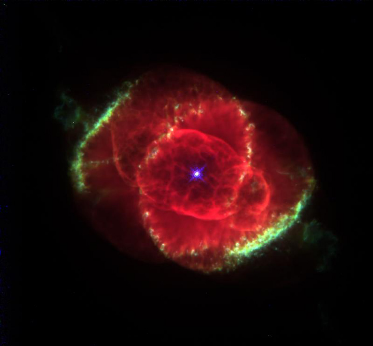 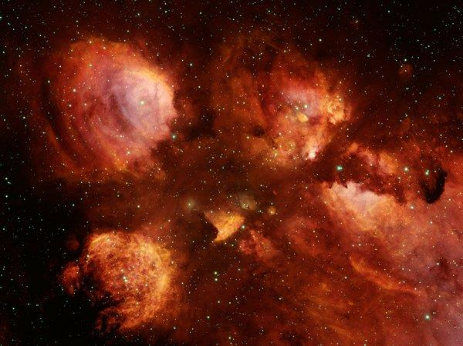 Aveţi în faţă două nebuloase ale căror denumiri neoficiale sunt legate printr-un element comun. Î: Restabiliţi cele 2 denumiri prin câte 2 cuvinte, dacă în ambele cazuri al doilea cuvânt este același!Răspuns: Ochiul pisicii şi talpa pisicii.Comentariu: Nebuloasele sunt NGC 6543 și NGC 6334.Sursa: 	https://en.wikipedia.org/wiki/Cat%27s_Eye_Nebula https://en.wikipedia.org/wiki/NGC_6334Autor: Orest Dabija, Echipa Asachi20. Iudeii foloseau cuvântul „satana”, persanii - „ahriman”. Noi folosim în acest caz același termen ca turcii și sârbii. Î: Despre ce termen este vorba, dacă ar putea fi foarte bine numele unui super-erou care se remarcă prin curățenie?Răspuns: DușmanComentariu: Inițial, termenul „satana” însemna în ebraică „dușman” pentru ca mai apoi să obțină sensul pe care îl cunoaștem și noi. În turcă este „düšmán”, iar în sârbă - „dušman”.Sursă: „Visele sunt sacre” de I. AsimovAutor: Octavian Sirețeanu, Echipa AsachiRunda 321. Într-un comics foarte deprimant, un soldat american stă de vorbă cu cineva într-un bar. Soldatul îi povestește despre ororile prin care a fost nevoit să treacă pe front, despre rănile mutilante pe care le-a căpătat și despre cum și-a pierdut cel mai bun prieten în fața gloanțelor. Emoționat, interlocutorul îi mulțumește pentru sacrificiu și îi propune să-l servească cu ceva de băut, însă soldatul refuză.
Î: Răspundeți cât mai exact, de ce?

Răspuns: Pentru că nu avea vârsta legală să bea / Nu avea încă 21 de ani
Sursă: Comics foarte deprimant de la Cyanide&Happiness
Autor: Loredana Molea, echipa Asachi
22. Acesta este cel mai bine vândut joc de calculator în ani ‘1990. Denumirea lui este un cuvânt inventat și se referă de 2 ori la atmosfera din joc.Î: Despre ce joc este vorba?Răspuns: MystSe acceptă: Mist (pentru cei care știu mai rău limba engleză)Comentariu: Myst indică în acest caz ceața și misterul din joc.Sursă: https://en.wikipedia.org/wiki/MystAutor: Octavian Sirețeanu, Echipa Asachi23. Atenție, blitz dublu literar!a) Aceasta este o serie de povestiri de Stanislaw Lem, în care protagoniști principali sunt Trurl și Klapaucius, doi roboți savanți. Numiți seria!b) Acest film de Andrei Konchalovsky, lansat în 1979 la festivalul de la Cannes, povestește despre soarta a două familii pe parcursul secolului XX într-o mică localitate de după Ural. Numiți filmul!Răspunsuri: a) Ciberiada / Cyberiada  b) SiberiadaAutor: Octavian Sirețeanu, Echipa Asachi24. Un soi de cartofi dezvoltat de o companie engleză poate fi cultivat anul împrejur. Î: După numele cărui italian născut în 1678 a fost numit soiul?Răspuns: VivaldiComentariu: Sunt disponibili în toate cele 4 anotimpuri.Sursă: https://en.wikipedia.org/wiki/Vivaldi_(potato)Autor: Ion-Mihai Felea, Echipa Asachi25. Se zice că în trecut țăranii irlandezi își lăsau unghia degetului mare netăiată, probabil pentru a putea face asta mai ușor anul împrejur.Î: Ce să facă?Răspuns: Să curețe cartofii (fierți)Se acceptă: după cuvintele cheie „curățare” și „cartof”.Comentariu: Irlanda, cartofiSursă: https://books.google.ro/books/about/The_Potato.html?id=y-7MdA37jykC&redir_esc=yAutor: Ion-Mihai Felea, Echipa Asachi26. 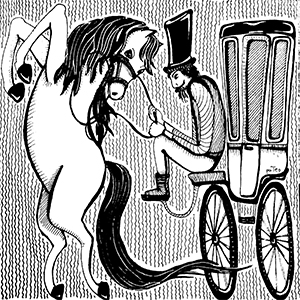 La data de 8 noiembrie 2016 cuvântul zilei pe dexonline.ro a fost „surugiu”, fiind afișată și imaginea distribuită. Chiar din definiția din dicționar ne putem da seama că imaginea este greșită și în ea apare de fapt un birjar. Î: Dar ce trebuia să facă surugiul pentru ca imaginea să fie corectă?Răspuns: Să călărească calulComentariu: Birjarii ședeau pe trăsură, iar surugii pe cal.Sursa: https://dexonline.ro/cuvantul-zilei/2016/11/08 Autor: Alexandru Railean, H5N127. Se presupune că Tutankhamon avea boala lui Kohler, sindromul lui Marfan, dinții deformați și șolduri feminine. Cauza acestora este un comportament nesănătos, actualmente interzis de lege și morală. Dacă am traduce una dintre denumirile date acestui comportament în limba greacă, am obține numele unui oraș mare din SUA. Î: Numiți orașul!Răspuns: PhiladelphiaComentariu: Philadelphía (phílos - dragoste, adelphós - frate). Comportamentul nesănătos este incestul.Sursa:  http://philadelphiaencyclopedia.org/archive/city-of-brotherly-love/https://en.wikipedia.org/wiki/Philadelphia Autor: Florea Victoria, H5N128. Prin internet circulă o listă amuzantă cu moduri de a-i explica unui vorbitor de engleză denumirile localităților din România. De exemplu, Târgu Frumos e „The Aesthetically Pleasing Bazaar”, orașul Negru Vodă e „Darth Vader”, iar comuna Huși e „Shoo!”.Atenție, blitz triplu geografic!a) Care municipiu este explicat ca „The Steadiness”, adică „statornicie”?b) Care municipiu este explicat ca „Really Fat Lip”, adică „o buză cu adevărat grasă”?c) Care municipiu este explicat ca „The Sincere”, adică „sincerul”?Răspunsuri: a) Constanța b) Buzău c) OneștiComentariu: Steadiness se traduce ca „statornicie, fermitate, constanță”.Sursa: internetAutor: Octavian Sirețeanu, Echipa Asachi29. Citat de Hellen Keller, scriitoare oarbă și surdo-mută:„Singurul lucru mai rău decât sa fii orb, este să ai vedere dar să n-ai ALFA”.Î: Ce am înlocuit prin ALFA?Răspuns: ViziuneSursă: https://ro.wikipedia.org/wiki/Helen_KellerAutor: Octavian Sirețeanu, Echipa Asachi30. Atenție, în întrebare sunt înlocuiri!
Un profesor a remarcat la un curs, că telescopul ar trebui, de fapt, să se numească telefon, întrucât acest nume i s-ar potrivi mai bine cu funcția pe care o îndeplinește.
Î: Care 5 litere au fost înlocuite cu altele 4 în întrebare?

Răspuns: Steto Comentariu: Stetoscopul ar trebui să se numească stetofon. Sthetos – din greacă înseamnă piept, scope – se referă la examinarea vizuală, pe când phone se referă la sunet. Cu stetoscopul asculți sunetele toracice, nu le vezi.
Sursă: Curs de medicină internă
Autor: Loredana Molea, echipa Asachi
Runda 431. Conform unui studiu, lunile de vară, în special luna iulie, sunt lunile în care este cel mai periculos să ai nevoie de îngrijiri medicale în SUA. Anume în această perioadă, în multe spitale, rata de malpraxis și complicații post-operatorii este mult crescută, iar eficiența procesului de îngrijire medicală este în general scăzută, cu pacienții așteptând mai mult timp la cozi. 
Î: Care este cauza acestei tendințe dramatică periodice, dacă nu este vorba despre concedii?

Răspuns: Proaspeții absolvenți / Noii doctori 
Comentariu: În majoritatea spitalelor afiliate universităților din SUA, iulie este luna în care rezidenții experimentați absolvă, iar cei care tocmai au terminat facultatea încep să lucreze. De asemenea, un posibil impact pot să îl aibă și studenții care vin să facă practica. 
S: http://healthland.time.com/2011/07/12/the-july-effect-why-summer-is-the-most-dangerous-time-to-go-to-the-hospital/ 
A: Loredana Molea, echipa Asachi
32. [Pentru lector: în „engastrimitos” accentul cade pe cel de-al doilea i.]Întrebare de la un terorist celebru!În limba română veche exista substantivul „engastrimìtos”, care vine din greacă. Mìtos se traduce din greacă - „cuvânt”, iar gastros, evident, stomac. Î: Dar ce cuvânt folosim noi astăzi pentru „engastrimitos”?Răspuns: VentrilocComentariu: Traducerea mot-a-mot a cuvântului „engastrimìtos” ar fi „cuvânt din burtă”. Ventriloc se traduce similar din latină. VENTRILÓC - persoană care poate rosti cuvintele fără a mișca buzele și fără a deschide gura, dând impresia că vorbește din abdomen. Teroristul este Achmed.Autor: Ion-Mihai Felea, Echipa Asachi33. Unii cred că numele operei este o metaforă a barierei de comunicare dintre artiști și public. Dacă am fi dorit să dăm indicii suplimentare, probabil am fi făcut referință la o capitală europeană sau la un serial tv. Î: Dar care este denumirea operei, dacă personajul principal este Dl Pink?Răspuns: The WallComenatariu: Este vorba despre albumul concept al formației Pink Floyd, o operă rock care ne povestește despre Dl Pink, personaj inspirat din viața solistului Syd Barrett. În întrebare se mai face aluzie la Zidul Berlinului și Zidul din Game of Thrones.Sursă: https://en.wikipedia.org/wiki/The_WallAutor: Ion-Mihai Felea, Echipa Asachi34. Inocenţiu al III-lea a fost unul dintre cei mai puternici papi medievali. El s-a lansat într-o luptă aprigă contra împăratului Filip al II August şi a reuşit să-l umilească, demonstrându-i că e doar un intermediar al puterii pe care o primeşte de la papă. Viziunea sa asupra relaţiilor dintre papă şi împărat a fost expusă printr-o comparaţie.Î: Cu ce îl compara Inocenţiu al III-lea pe împărat şi cu ce se compara pe sine?Răspuns: Cu luna şi cu soarele.Comentariu: Împăratul ca şi luna e doar un intermediar al puterii/luminii care îşi are ca sursă primară pe papă/soarele.Sursa: Earle E. Cairns, Creştinismul de-a lungul secolelor.Autor: Orest Dabija, Echipa Asachi35. Atenție, în întrebare este o înlocuire!Bogdan Petriceicu Hașdeu scria cronici teatrale presărate cu calambururi şi observaţii pline de umor. De exemplu: „Nu cumva pentru că Dl Pascaly este marele acestui teatru?"Î: Care supranume cu adevărat mare a fost înlocuit prin cuvântul „mare”?Răspuns: Rege-soareSe acceptă: Regele soareComentariu: Supranumele lui Ludovic al XIV-lea. Dl Pascaly era regizorul vizat.Autor: Octavian Sirețeanu, Echipa Asachi36. Împăratul Iustinian cel Mare, atunci când a intrat la prima slujbă desfășurată în biserica Sfânta Sofia din Constantinopol, edificiu pe care l-a ordonat şi inspectat personal pe parcursul construcției, a afirmat: „Slavă lui Dumnezeu, Care m-a socotit vrednic de această fapt?! Te-am biruit, X!”Î: Cine a fost înlocuit prin X?Răspuns: SolomonComentariu: Iustinian crezuse că depășise grandoarea Templului lui Solomon, un veritabil simbol al Vechiului Testament, şi implicit al moştenirii creştine.Sursa: A.A.Vasiliev, Istoria Imperiului Bizantin, p. 211, ed. Polirom, Iaşi 2010.Autor: Orest Dabija, Echipa Asachi37. [Material distributiv]Banc foarte sec.
Dialog:- Ce meserie ai?- X.- Dar…Î: Ce meserie a fost înlocuită prin X?

Răspuns: Zidar
Sursă: Bancuri foarte seci și neamuzante de pe net.
Autor: Loredana Molea, echipa Asachi38. Î: Ce substantiv comun, care vine din greacă, are definit sensul primar în dex astfel: „Raționament cu două soluții, dintre care trebuie aleasă una, deși ambele duc la aceeași concluzie.” ?

Răspuns: Dilema
Comentariu: Di – două, lemma-propoziție, premisă.
Surse: http://blog.oxforddictionaries.com/2016/02/dilemma-origin/ 
https://dexonline.ro/definitie/dilem%C4%83 
QuizUp
A: Loredana Molea, echipa Asachi
39. Personajul principal al romanului „Watch me” („Privește-mă!”) de James Carol descrie salonul casei uneia dintre victime în felul următor: „Înălțime prea mare, pereți netezi, fără covoare pe jos. Mai pe scurt, coșmarul X-ului”.Î: Ce substantiv comun am înlocuit prin X?Răspuns: muzicant / muzicianComentariu: O cameră cu acustică foarte proastă.Sursă: Romanul „Watch me” de James CarolAutor: Octavian Sirețeanu, Echipa Asachi40. Cultul rănilor Mântuitorului Iisus Hristos a fost unul deosebit de puternic în Europa Occidentală la începutul Epocii Moderne. O categorie de persoane care sufereau de o anumită afecțiune se bucura de un respect deosebit şi uneori chiar veneraţie din cauza durerilor foarte puternice şi îndelungate asociate celei de-a cincea răni.Î: Răspundeți prin două cuvinte, de ce sufereau persoanele respective?Răspuns: Cancer mamar.Comentariu: Multe femei sufereau şi pe atunci de această boală, mai ales călugăriţele care nu aveau parte de obicei de o viaţă sexuală adecvată. Suferinţa foarte mare şi îndelungată asocia rana din piept cu cea provocată de suliţa lui Longinus.Sursa: Jacques Gelis, Corpul, Biserica şi sacrul în Istoria corpului, vol. I, ed. Art, Bucureşti 2008.Autor: Orest Dabija, Echipa AsachiRunda 541. Într-un articol în care se descrie modul în care China și EA au interacționat cu mult timp înainte de Marco Polo putem citi următoarele impresii exagerate ale unui ambasador din China Antică: „Regii lor nu domnesc pe parcursul întregii vieți. Localitățile sunt amenințate de tigri și lei feroce. Se pot întâlni poduri de aproximativ 100 km lungime.”Î: Nu vă întrebăm ce este EA, dar ce erau de fapt acele poduri?Răspuns: ApeducteComentariu: Ambasadorul a descris Roma.Sursa: http://listverse.com/2016/10/17/10-ways-ancient-china-and-rome-interacted-long-before-marco-polo/ Autor: Victoria Florea, H5N142. În Camera Senatului american există niște vase numite „spitoon”. Astăzi, ele sunt folosite doar ca simple urne pentru gunoi. În secolul trecut aceste vase erau folosite în timpul sau la finalul utilizării LUI. În 2006 ambii candidați principali de Virginia pentru senat, atât democrat cât și republican, au spus că ÎL utilizează, dar au admis că acest lucru dă un exemplu prost tinerilor. Î: Răspundeți prin trei cuvinte, ce este EL?Răspuns: Tutun pentru mestecatComentariu: Spitoon erau vase pentru scuipat tutunul sau saliva amară. Virginia este un stat faimos pentru tutunul său.Sursă: https://en.wikipedia.org/wiki/Chewing_tobaccoAutor: Ion-Mihai Felea, Echipa Asachi43. Atenție, întrebare sunt înlocuiri!MARA este o „coloană de fum”. MOARA este un fir lung obținut din împletirea mai multor fibre textile. Într-o expresie frazeologică despre răspândirea unei știri unii încurcă MARA cu MOARA. Î: Care două cuvinte au fost înlocuite prin MARA și MOARA?Răspuns: SFARA și SFOARAComentariu: „A da sfară în țară” înseamnă a informa mai multă lume în legătură cu un subiect. Înainte, când veneau tătarii, semnalizam asta prin focuri aprinse succesiv pe dealuri până la Suceava. O chestie similară vedem și în Lord Of The Rings. Unii greșesc spunând „a da SFOARĂ în țară”.Autor: Ion-Mihai Felea, Echipa Asachi44. [material distributiv]A, A, A, A, ?, Α, A, A, A, A, A, … [alte 13 elemente]Problemă grecească. Aveți în față o listă în care noi v-am arătat doar sfârșitul.Î: Care este litera înlocuită cu semnul întrebării?Răspuns: NComentariu: Este alfabetul grecesc, din care noi v-am arătat doar sfârșitul, adică ultima literă. Literele sunt Alfa, Beta, Gamma, Delta, Epsilon, Zeta, Eta, Teta, Iota, Kappa, Lambda, etc.Autor: Echipa Beleizis.45. Evanghelia de la Peresopniț este un manuscris extrem de prețios din secolul XVI și se păstrează în Biblioteca Națională a Ucrainei. Din când în când, ucrainenii au posibilitatea să vadă acest manuscris la televizor. Î: În ce scop este utilizat acesta?Răspuns: Pentru depunerea jurământului (de credință de către președintele Ucrainei)Sursă: https://ru.wikipedia.org/wiki/Пересопницкое_Евангелие#.D0.9E.D0.B1.D1.80.D0.B5.D1.82.D0.B5.D0.BD.D0.B8.D0.B5Autor: Ion-Mihai Felea, Echipa Asachi46. Atenție, în întrebare au fost efectuate înlocuiri!
Citat adaptat din discursul de Nobel, premiantul  făcând referire la descoperirea sa: „O să vină timpul când alfa va putea fi procurată de către oricine. [...] Atenție, dacă folosești alfa, folosește o cantitate suficientă!” Încheiat citatul.
Î: Din discursul cui am citat?

Răspuns: Alexander Fleming 
Comentariu: Este foarte important ca tratamentul cu antibiotice (penicilină) să fie luat până la capăt, adică în cantitate suficientă, pentru a diminua riscul de apariție a rezistenței bacteriilor la antibiotice, fenomen amenințător care este în continuă creștere. Alexander Fleming prevăzuse încă de atunci acest pericol. 
Sursă: https://www.nobelprize.org/nobel_prizes/medicine/laureates/1945/fleming-lecture.pdf 
Autor: Loredana Molea, echipa Asachi
47. Legenda apariţiei ei ne este prezentată de către Pliniu în legătură cu umbra lui Butades, un tânăr a cărui iubită a încercat să şi-l păstreze viu în amintire când Butades urma să părăsească localitatea. Î: Despre apariția cui vorbește această legendă?Răspuns: PicturiiSursa: Victor Ieronim Stoichiţă, Scurtă istorie a umbrei, ed. Humanitas, Bucureşti 2008.Autor: Orest Dabija, Echipa Asachi48. Atenție, blitz dublu fotbalistic.a) Prima imagine, în care este ascuns numele echipei urmat de imaginea lui Che Guevara, a apărut pe forumul fanilor unei echipe europene. Numiți echipa!b) Acesta este primul logotip al unei echipe europene fondate în anul 1905. Numiți echipa!Răspunsuri: a) Fenerbahce b) GalatasarayComentariu: b) Până în 1928, în Turcia era folosit alfabetul arab. Logotipul actual conține litere latine, însă structura generală este asemănătoare.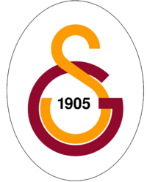 Autori: Ion-Mihai Felea și Octavian Sirețeanu, Echipa Asachi49. George Edward Pelham Box a spus: „Toate modelele sunt greșite; unele modele sunt utile”. Î: Ce disciplină mincinoasă preda el la universitate?Răspuns: StatisticaComentariu: Întrebarea face aluzie la renumita maxima despre gradele de comparație ale mărimii minciunii: Exista trei feluri de minciuni: minciunile, minciunile sfinte și statisticile (Mark Twain).Sursă: https://en.wikiquote.org/wiki/George_E._P._BoxAutor: Echipa Beleizis.50. Aztecii își pedepseau copiii ținându-i în fumul rezultat de la arderea Xșilor. Putem spune că Xșii au apărut în California în anul 1983.Î: Numiți-i pe Xși în română sau engleză!Răspuns: Ardei iuți / Chilli Peppers / Red Hot Chilli Peppers
Sursa: http://www.mexicolore.co.uk/aztecs/kids/aztec-punishmentsAutor: Costel Bocancea, BeleizisO legendă glumeață spune că primul X a fost o muscă folosită de călugărul irlandez Coloman din Elo. Numiți X prin 3 cuvinte!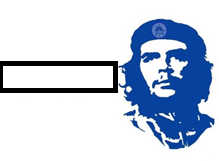 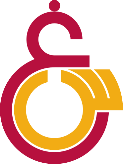 